МУНИЦИПАЛЬНОЕ КАЗЕННОЕ ОБЩЕОБРАЗОВАТЕЛЬНОЕ УЧРЕЖДЕНИЕ«Большечапурниковская средняя школа»Светлоярского муниципального района Волгоградской области404174, Волгоградская область, с.Большие Чапурники,ул. Уткина д.55а тел 8(84477)6-82-82 е-mail: sbc-2011@yandex.ru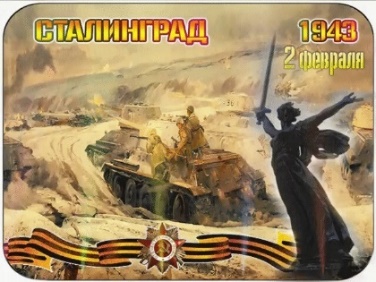 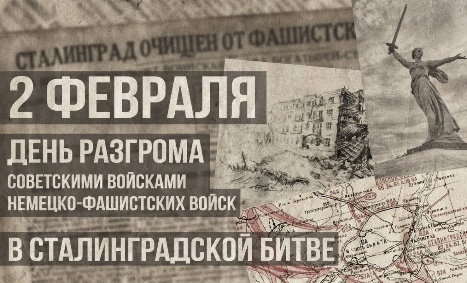 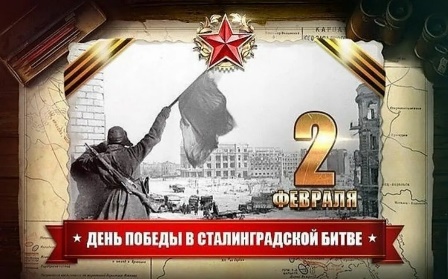 80-летие Сталинградской битвы«Равнение на СТАЛИНГРАД!»План мероприятий МКОУ «Большечапурниковская СШ», посвященный 80-летию Сталинградской битвы.Директор школы                          /Хортюк Е.Ю./Исполнитель: старший методист Байрамова Е.А. (8-904-421-67-05)№ п/пНазвание мероприятийСроки проведения1Оформление и наполнение информацией рубрик, на сайте школы, в школьной газете, в школьных группах (соцсети ВК, Инстаграм)«Равнение на Сталинград»Весь период, начиная с марте месяца 2Участие во всех муниципальных мероприятиях, посвященных данной датеВесь период3Акция «Обелиск»Весь период4Акция «Мы о вас не забыли….»Весь период5Экскурсии в школьном музее Весь периодВиртуальные экскурсии «Места воинской славы»Весь период6Классные часы – просмотр видеофильмов «Сталинград перед войной»Май 7Конкурс рисунков «Я помню, я горжусь» ЛДП «Дружный» июнь 8Фестиваль военной песни «Песня в военной шинели…»ЛДП «Дружный» июнь9Создание и просмотр видеороликов «Ни шагу назад…» в соцгруппах ВК, Истаграм17 июля 202210Создание и просмотр видеороликов «Самый страшный день…», в соцгруппах ВК, Инстарграм23 августа 202211Военно-спортивная игра «Наследники Победы»Сентябрь 202212Участие в районной военно- спортивной игре «Зарница»Сентябрь – октябрь 202213Оформление классных уголков, посвященных80-летию Сталинградской битвы  Сентябрь 202214Оформление настенной выставки «Ты выстоял -  бессмертный Сталинград!»Сентябрь 202215Конкурс стихотворений «Подвигу ратному жить в веках и стихах»Октябрь 202216Беседы о прочитанном - Читаем книги о войне «Сталинградская битва в произведениях писателей и поэтов» Октябрь, февраль  2022-202317Митинг, посвященный началу контрнаступления Советских войск под Сталинградом «Катюша  - орудие Победы»19 ноября 202218Музейные уроки: «Боевой путь 15 гвардейской  дивизии»,  «Герои Сталинграда»Ноябрь, декабрь 202319Квест - игра «Сталинградская битва - подвиг народа»Декабрь 202220Уроки Мужества: «Не в бой солдаты уходили, а шли в историю они», «Мы будем помнить Ваш подвиг вечно!»Декабрь, январь 2022-202321Организованный показ художественных фильмов «Горячий снег», «Сталинград»Январь 202322Выставка плакатов, боевых листков и рисунков « Овеяна Славой земля Сталинграда»Январь, февраль 202323Общешкольное мероприятие  «Школьный Парад Победы», посвящённое 80-летию Победы в Сталинградской битве2 февраля 202324Экскурсия на Мамаев курган Февраль, март 202325День юного героя антифашиста «Маленькие герои большой войны»8 февраля 202326Виртуальные экскурсии «Места воинской славы»Февраль, март 202327Просмотр видео презентации «Тыл и фронт едины»Февраль 202328Выставка рисунков «Сталинград, наша гордая Слава!»Февраль, март 2023